                  Пятый созыв  	                Двадцать четвертое заседание                                  О признании утратившим силу решение Совета городского округа город Октябрьский Республики Башкортостан от 26 октября 2017 года №143 «Об утверждении Порядка осуществления внешнего муниципального финансового контроля в городском округе город Октябрьский Республики Башкортостан»В соответствии решением Совета городского округа город Октябрьский Республики Башкортостан от 10 февраля 2022 года № 217 «О Контрольно-счетной палате городского округа город Октябрьский Республики Башкортостан» Совет городского округа город Октябрьский Республики БашкортостанР Е Ш И Л:1. Признать утратившим силу с 22 марта 2022 года решение Совета городского округа город Октябрьский Республики Башкортостан от 26 октября 2017 года №143 «Об утверждении Порядка осуществления внешнего муниципального финансового контроля в городском округе город Октябрьский Республики Башкортостан».2. Настоящее решение обнародовать в читальном зале архивного отдела администрации городского округа город Октябрьский Республики Башкортостан и разместить на официальном сайте городского округа город Октябрьский Республики Башкортостан (http://www.oktadm.ru).3. Контроль за выполнением настоящего решения возложить на комиссию по бюджету, налогам и вопросам собственности (Мифтахов Р.Г.).Председатель Совета городского округа           		                    		                                 А.А. Имангуловг. Октябрьский 28 апреля 2022 года№ 275БашҠортостан  республиКаhыОКТЯБРЬСКИЙ ҠАЛАhЫҠала  округы Советы452620,  Октябрьский ҡалаhы, Чапаев урамы, 23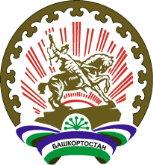 Республика  БашкортостанСОВЕТ ГОРОДСКОГО ОКРУГАГОРОД ОКТЯБРЬСКИЙ452620, город Октябрьский, улица Чапаева, 23ҠарарРешение